Załącznik nr 1 
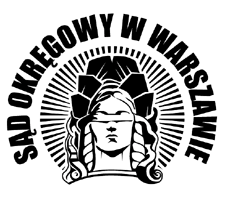 WZÓRZARZĄDZENIE NR       /2023PREZESA I DYREKTORA SĄDU OKRĘGOWEGO W WARSZAWIEz dnia      stycznia 2023 r.w sprawie ustalenia dodatkowych dni wolnych od pracy dla pracowników 
Sądu Okręgowego w Warszawie w 2023 rokuNa podstawie art. 30 ust. 1 ustawy z dnia 16 września 1982 r. o pracownikach urzędów państwowych (t.j. Dz. U. z 2022 r., poz. 2290 ze zm.), w zw. z art. 18 ustawy z dnia 18 grudnia 1998 r. o pracownikach sądów i prokuratury (t.j. Dz. U. z 2018 r., poz. 577) oraz art. 130 § 2 ustawy z dnia 26 marca 1974 roku Kodeks pracy (t.j. Dz. U.  z 2022 r., poz. 1510 ze zm.) w zw. 
z § 39 ust. 1 Rozporządzenia Ministra Sprawiedliwości z dnia 18 czerwca 2019 r. Regulaminu urzędowania sądów powszechnych (t.j. Dz.U. z 2022, poz. 2514 ze zm.), zarządzamy, co następuje:§ 1.W związku z obniżeniem w 2023 r. wymiaru czasu pracy w miesiącu listopadzie z powodu święta przypadającego w sobotę 11 listopada 2023 r. - dzień 10 listopada 2023 r. ustalamy dniem wolnym od pracy dla pracowników Sądu Okręgowego w Warszawie. § 2.Ustalamy dni 2 maja 2023 r., 9 czerwca 2023 r. i 14 sierpnia 2023 r. dniami wolnymi od pracy dla pracowników Sądu Okręgowego w Warszawie, z jednoczesnym obowiązkiem odpracowania odpowiednio w dniach 6 maja 2023 r., 17 czerwca 2023 r. i 19 sierpnia 2023 r. § 3.Zarządzenie wchodzi w życie z dniem podpisania.                     Dyrektor 					       Prezes               Sądu Okręgowego w Warszawie                       Sądu Okręgowego w Warszawie                         Dorota Ludwiniak                                    Joanna Przanowska-Tomaszek